БАШҠОРТОСТАН РЕСПУБЛИКАҺЫ                                                  РЕСПУБЛИка  БАШКОРТОСТАН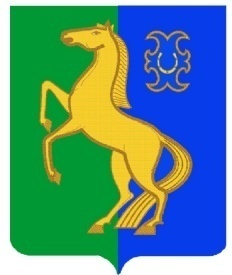 ЙƏРМƏКƏЙ районы                                                                    Совет  сельского  поселениямуниципаль РАЙОНЫның                                                  нижнеулу-елгинский сельсоветтҮбəнге олойылfа АУЫЛ СОВЕТЫ                                                МУНИЦИПАЛЬНОГО  РАЙОНА      ауыл БИЛƏмƏҺе  хакимиƏте                                                                   ЕРМЕКЕЕВСКий РАЙОН452196, Түбǝнге Олойылға, Йǝштǝр урамы,10                                          452196, с. Нижнеулу-Елга, ул. Молодежная,10          Тел./ факс (34741) 2-53-15                                                                                                   Тел. / факс (34741) 2-53-15ҠАРАР                                                                  31/9                                                     РЕШЕНИЕ19  апрель  2019 й.                                                                                          19  апреля  2019 г. Об утверждении муниципальной целевой программы «Развитие и муниципальная поддержка субъектов  малого и среднего предпринимательства на территории  сельского поселения Нижнеулу-Елгинский сельсовет муниципального  района  Ермекеевский  район РБ  на 2019-2023 гг.»Руководствуясь Федеральными законами от 6 октября 2003 года № 131-ФЗ «Об общих принципах организации местного самоуправления в Российской Федерации», от 24 июля 2007 года № 209-ФЗ «О развитии малого и среднего предпринимательства в Российской Федерации» в целях развития малого и среднего предпринимательства на территории сельского поселения Нижнеулу-Елгинский сельсовет муниципального  района  Ермекеевский  район РБ , создания благоприятной среды для развития малого и среднего бизнеса, ПОСТАНОВЛЯЮ:1. Утвердить прилагаемую муниципальную целевую программу «Развитие и муниципальная поддержка субъектов  малого и среднего предпринимательства на территории  сельского поселения Нижнеулу-Елгинский сельсовет муниципального  района  Ермекеевский  район РБ  на 2019-2023 гг.»2. Настоящее постановление подлежит обнародованию на информационном стенде администрации сельского  поселения и опубликованию на официальном сайте сельского поселения  Нижнеулу-Елгинский сельсовет в информационно-телекоммуникационной сети «Интернет».3. Контроль за исполнением постановления оставляю за собойГлава сельского поселенияНижнеулу-Елгинский сельсовет					О.В.ЗаряноваУтвержден Решением  Совета  сельского поселения  Нижнеулу-Елгинскийсельсовет  от 19 апреля 2019 г. № 31/9Муниципальная целевая программа «Развитие и муниципальная поддержка субъектов  малого и среднего предпринимательства на территории  сельского поселения Нижнеулу-Елгинский сельсовет муниципального  района  Ермекеевский  район РБ  на 2019-2023 гг.»1.Вводная часть. Муниципальная целевая программа «Развитие малого и среднего предпринимательства на территории сельского поселения Нижнеулу-Елгинский  сельсовет на 2019 - 2023 гг.» (далее - Программа) разработана в соответствии с Федеральным законом от 24 июля 2007 года № 209-ФЗ «О развитии малого и среднего предпринимательства в Российской Федерации».Принятие настоящей Программы обеспечивает преемственность решений органов местного самоуправления сельского поселения Нижнеулу-Елгинский  сельсовет в сфере развития малого  и среднего предпринимательства с использованием форм поддержки и внедрение новых прогрессивных направлений и механизмов поддержки малого и среднего предпринимательства в рамках действующего законодательства. Цель Программы - развитие субъектов малого и среднего предпринимательства в целях формирования конкурентной среды, обеспечение благоприятных условий для развития субъектов малого и среднего предпринимательства, увеличение количества субъектов малого и среднего предпринимательства, обеспечение занятости населения и развитие самозанятости, увеличение доли уплаченных субъектами малого и среднего предпринимательства налогов в налоговых доходах бюджета сельского поселения Нижнеулу-Елгинский  сельсовет. Для достижения поставленных целей необходимо решение следующих задач: оказание поддержки субъектам малого и среднего предпринимательства и организациям, образующим инфраструктуру поддержки субъектов малого и среднего предпринимательства, включающей в себя финансовую, имущественную, информационную, консультационную поддержку, поддержку в области подготовки, переподготовки и повышения квалификации, поддержку в области инноваций и промышленного производства.2. Основные понятия, используемые в Программе. В настоящей Программе используются следующие понятия: поддержка 	субъектов малого и среднего предпринимательства - деятельность органов местного самоуправления и функционирование инфраструктуры поддержки субъектов малого и среднего предпринимательства, направленные на реализацию мероприятий, предусмотренных федеральными, региональными и муниципальными программами развития субъектов малого и среднего предпринимательства определена Федеральным законом Российской Федерации от 6 октября 2003 года № 131-ФЗ «Об общих принципах организации местного самоуправления в Российской Федерации»;субъекты малого и среднего предпринимательства - хозяйствующие субъекты (юридические лица и индивидуальные предприниматели), отнесенные в соответствии с условиями, установленными Федеральным законом Российской Федерации от 24.07.2007  № 209-ФЗ «О развитии малого и среднего предпринимательства в Российской Федерации» к малым предприятиям, в том числе к микропредприятиям и средним предприятиям; инфраструктура поддержки субъектов малого и среднего предпринимательства - система коммерческих и некоммерческих организаций, определяемая в соответствии с Федеральным законом Российской Федерации от 24.07.2007  № 209-ФЗ «О развитии малого и среднего предпринимательства в Российской Федерации»;образовательные мероприятия – семинары, тренинги, курсы повышения квалификации и иные занятия обучающего характера для субъектов малого и среднего предпринимательства.3. Технико-экономическое обоснование разработки Программы. В соответствии с Федеральным законом от 06 октября 2003 года № 131-ФЗ «Об общих принципах организации местного самоуправления в Российской Федерации» к вопросам местного значения органов местного самоуправления относится содействие развитию малого и среднего предпринимательства, которое призвано способствовать решению ряда социально - экономических задач, в первую очередь, созданию новых рабочих мест, снижению уровня безработицы. В настоящее время на территории сельского поселения Нижнеулу-Елгинский  сельсовет работают 10 индивидуальных предпринимателя, занятые как в сфере торговли, так и производства продукции.   Малое и среднее предпринимательство играет важнейшую роль в обеспечении стабильности экономического развития, повышения гибкости экономики к изменяющимся внешним и внутренним условиям. Развитие малого и среднего предпринимательства является важнейшим фактором диверсификации экономики, так как малые и средние предприятия действуют, в основном, в несырьевых отраслях экономики, используя технологии инновационного характера.Путем создания новых предприятий и рабочих мест малое и среднее предпринимательство обеспечивает частичное решение проблемы занятости населения, насыщения рынка товарами и услугами.  Вместе с тем, сектору малого предпринимательства свойственны относительно низкая доходность, сложности с внедрением новых технологий, ограниченность собственных ресурсов и повышенный риск в конкурентной борьбе. Несмотря на наметившиеся в последние годы положительные тенденции в улучшении предпринимательского климата, не в полной мере решены препятствующие развитию малого и среднего бизнеса проблемы, в числе которых можно отметить: недостаток финансовых и инвестиционных ресурсов, в том числе для технического перевооружения и повышения производительности труда, трудности с получением банковских кредитов и высокие процентные ставки по ним; недостаток производственных площадей (особенно в производственной сфере), высокая арендная плата; отсутствие необходимой инфраструктуры поддержки малого и среднего предпринимательства; недостаток квалифицированных кадров рабочих профессий, менеджеров, невысокий уровень оплаты труда в сфере малого бизнеса. Непроизводственная сфера деятельности (прежде всего торговля) остается более привлекательной, чем производственная. По-прежнему половина малых предприятий приходится на предприятия сферы торговли.  Поддержка и развитие малого и среднего предпринимательства приобретает важнейшее значение. Основным направлением деятельности органов местного самоуправления в отношении малого и среднего предпринимательства является создание для них благоприятных условий развития, обеспечение условий для более полного раскрытия потенциала предпринимательства и повышение уровня конкурентоспособности субъектов малого и среднего предпринимательства. Малое и среднее предпринимательство является важной составной частью современной рыночной экономики. Развитие малого и среднего предпринимательства в социальном аспекте это - занятость и новое качество жизни населения, обеспечение граждан необходимыми им товарами и услугами, формирование среднего класса и демократических институтов гражданского общества, реализация муниципальных социальных программ. В связи с этим необходимо использовать системный подход к вопросам поддержки малого и среднего предпринимательства, основанного на реализации муниципальной целевой программы, его потребностей, проблем, уровня развития его в различных отраслях и учетом возможности использования имеющихся природных биоресурсов. К решению данного вопроса необходимо подходить комплексно. Привлекать заинтересованные организации, осуществлять подготовку кадров.Также для решения проблемы поддержки малого и среднего предпринимательства необходимо всестороннее взаимодействие органов власти и бизнеса, что позволит рассмотреть данный вопрос с разных точек зрения, и поможет выработать оптимальные решения. Муниципальная поддержка позволит: оказать помощь начинающим предпринимателям через информационную поддержку; популяризировать предпринимательскую деятельность в молодежной среде через проведение различных конкурсов. Основным инструментом реализации муниципальной политики по поддержке малого и среднего предпринимательства для сельского поселения Нижнеулу-Елгинский  сельсовет является программа «Развитие малого и среднего предпринимательства в сельском поселении Нижнеулу-Елгинский  сельсовет муниципального  района  Ермекеевский  район РБ  на 2019 - 2023 гг.».Программа включает в себя комплекс мероприятий, направленных на создание благоприятных условий для дальнейшего развития малого и среднего предпринимательства в муниципальном образовании. 4. Цели и задачи Программы. Основной целью Программы является создание благоприятных экономических, правовых, организационных условий для развития и повышения устойчивой деятельности малого и среднего предпринимательства сельского поселения Нижнеулу-Елгинский  сельсовет в качестве одного из источников формирования местного бюджета, создания новых рабочих мест, повышения уровня и качества жизни населения. Достижение поставленной цели требует решения следующих задач: определение приоритетов муниципальной политики администрации сельского поселения Нижнеулу-Елгинский сельсовет в отношении малого и среднего предпринимательства, направленной на эффективное использование предпринимательского потенциала населения и повышение престижа предпринимательской деятельности; формирование благоприятного общественного мнения о малом и среднем предпринимательстве; оказание содействия субъектам малого и среднего предпринимательства в продвижении производимых ими товаров (работ, услуг); информирование предпринимателей  и  желающих открыть свое дело о государственной поддержке, о российском опыте в сфере развития малого и среднего предпринимательства; развитие молодежного предпринимательства, поддержка начинающих предпринимателей, 	а также безработных граждан, желающих организовать собственное дело. 5. Программные мероприятия. Перечень программных мероприятий, призванных обеспечить решение поставленных выше задач через механизмы реализации настоящей Программы, представлен в Приложении к настоящей Программе. Для реализации мероприятий Программы определены формы оказания поддержки субъектам малого и среднего предпринимательства, организациям, образующим инфраструктуру поддержки субъектов малого и среднего предпринимательства. 6. Ресурсное обеспечение. Финансирование мероприятий Программы осуществляется за счет средств бюджета сельского поселения Нижнеулу-Елгинский  сельсовет. Общий объем финансирования Программы в 2019 - 2023 гг. составляет 10,0 тыс. рублей. Объемы бюджетных средств носят прогнозный характер и подлежат ежегодному уточнению в установленном порядке при составлении и рассмотрении проектов соответствующих бюджетов. 7. Сроки и формы реализации Программы. Программа рассчитана на 2019 - 2023 гг. Мероприятия будут выполняться в соответствии со сроками согласно приложению к Программе. С учетом происходящих изменений мероприятия могут быть скорректированы в установленном порядке. Формы реализации Программы: создание базы нормативно - правовых документов, регулирующих деятельность предприятий малого и среднего бизнеса; анализ проведенных мероприятий  и широкое внедрение в практику наиболее эффективных из них; проведение конкурсов; взаимодействие со средствами массовой информации, формирование позитивного общественного мнения о роли малого и среднего предпринимательства в развитии территории сельского поселения Нижнеулу-Елгинский  сельсовет; проведение ежегодных встреч с предпринимателями по итогам работы за год. 8. Ожидаемые конечные результаты реализации Программы. Реализация Программы направлена на получение следующих результатов: расширение сфер деятельности и экономическое укрепление субъектов малого и среднего предпринимательства; увеличение количества субъектов малого и среднего предпринимательства; увеличение численности работников, занятых в сфере малого и среднего предпринимательства; создание новых рабочих мест, обеспечение занятости населения, в том числе молодежи; укрепление семьи через поддержку семейных форм организации предпринимательской деятельности; увеличение отдачи от использования муниципальной собственности за счет передачи ее эффективным предприятиям в сфере малого и среднего предпринимательства; поднятие престижа индивидуального предпринимателя; увеличение доли налоговых поступлений от деятельности субъектов малого и среднего предпринимательства в местный бюджет.  Приложение к муниципальной целевой программе «Развитие и муниципальная поддержка субъектов малого и среднего предпринимательства на территории сельского поселения   Нижнеулу-Елгинский  сельсовет на 2019-2023 гг.» Мероприятия по реализации Программы ПАСПОРТмуниципальной целевой программы«Развитие и муниципальная поддержка субъектов малого и среднего предпринимательства на территории сельского поселения Нижнеулу-Елгинский сельсовет муниципального  района  Ермекеевский  район РБ  на 2019-2023 гг.»ПАСПОРТмуниципальной целевой программы«Развитие и муниципальная поддержка субъектов малого и среднего предпринимательства на территории сельского поселения Нижнеулу-Елгинский сельсовет муниципального  района  Ермекеевский  район РБ  на 2019-2023 гг.»Наименование Программы Муниципальная целевая программа «Развитие малого и среднего предпринимательства на территории сельского поселения Нижнеулу-Елгинский сельсовет муниципального  района  Ермекеевский  район РБ  на 2019-2023 гг.» (далее - Программа)Основание для разработки Программы Федеральный закон от 06.10.2003  № 131-ФЗ «Об общих принципах организации местного самоуправления в Российской Федерации»; Федеральный закон от 24.07.2007 № 209-ФЗ «О развитии малого и среднего предпринимательства в Российской Федерации» Заказчик Программы Администрация сельского поселения  Нижнеулу-Елгинский сельсоветРазработчик Программы Администрация сельского поселения  Нижнеулу-Елгинский сельсоветОбоснование Программы развитие малого и среднего предпринимательства - одно из приоритетных направлений социально - экономического развития сельского поселения;благодаря развитию малого и среднего бизнеса происходит обеспечение социально-политической стабильности в обществе, поддержание занятости населения сельского поселения, увеличение поступлений в бюджеты всех уровней;обеспечение экономического роста возможно за счет развития конкурентоспособного малого и среднего бизнеса.Цель Программы развитие субъектов малого и среднего предпринимательства в целях формирования конкурентной среды в экономике Администрации сельского поселения  Нижнеулу-Елгинский сельсовет;обеспечение благоприятных условий для развития субъектов малого и среднего предпринимательства; увеличение количества субъектов малого и среднего предпринимательства; увеличение вклада малого и среднего предпринимательства в формирование бюджета за счет расширения налогооблагаемой базы и повышения собираемости налогов и сборов;обеспечение занятости населения и развитие самозанятости;насыщение рынка товарами, и услугами местных производителей. Задачи Программы развитие и совершенствование форм и механизмов взаимодействия органов местного самоуправления, субъектов малого и среднего предпринимательства и организаций, образующих инфраструктуру поддержки субъектов малого и среднего предпринимательства; совершенствование нормативно-правовой базы для развития и поддержки малого и среднего предпринимательства;информирование предпринимателей и желающих открыть свое дело о государственной поддержке в сфере развития малого и среднего предпринимательства; развитие молодежного предпринимательства, поддержка начинающих предпринимателей, а также безработных граждан, желающих организовать собственное дело. мониторинг развития субъектов малого и среднего предпринимательства; формирование благоприятного общественного мнения о малом и среднем предпринимательстве;оказание содействия субъектам малого и среднего предпринимательства в продвижении производимых ими товаров (работ, услуг); создание условий профессиональной подготовки, переподготовки и повышения квалификации кадров субъектов малого и среднего предпринимательства по ведению бизнеса.  Период реализации2019-2023 гг.Исполнители Программы Администрация сельского поселения   Нижнеулу-Елгинский сельсоветФинансовое обеспечение Программы средства районных, республиканских, федеральных программ развития малого и среднего бизнеса;средства бюджета сельского поселения Нижнеулу-Елгинский  сельсовет на срок действия Программы: - 10 тыс. рублей*, в том числе: год - 2,0 тыс. рублей; год - 2,0 тыс. рублей; год - 2,0 тыс. рублей. год - 2,0 тыс. рублей. год - 2,0 тыс. рублей.  * подлежат корректировке в зависимости от расходов, предусмотренных в бюджете сельского поселения  Нижнеулу-Елгинский  сельсоветОсновные направления Программы развитие кредитно-финансовых механизмов и имущественная поддержка субъектов малого и среднего предпринимательства;повышение конкурентоспособности субъектов малого и среднего предпринимательства;информационная поддержка малого и среднего предпринимательства. Ожидаемый конечный результат Программы увеличение количества субъектов малого и среднего предпринимательства; создание дополнительных рабочих мест и увеличение числа занятых в малом бизнесе; рост объемов производства, расширение рынка сбыта продукции; увеличение доли производимых субъектами малого и среднего предпринимательства товаров (работ, услуг); увеличение доли поступлений в бюджет сельского поселения от субъектов малого предпринимательства. Период, основания и порядок корректировки Программы Корректировка  Программы производится заказчиком ежегодно после разработки прогноза социально-экономического  развития  Нижнеулу-Елгинского  сельсовета и утверждения бюджета сельского поселения на очередной финансовый год Организация контроля над исполнением Программы Совет сельского поселения  Нижнеулу-Елгинский  сельсовет№  п/п Наименование мероприятия Срок исполнения ИсполнительОбъем финансирования с указанием источника, тыс. руб. Объем финансирования с указанием источника, тыс. руб. Объем финансирования с указанием источника, тыс. руб. Объем финансирования с указанием источника, тыс. руб. Объем финансирования с указанием источника, тыс. руб. Объем финансирования с указанием источника, тыс. руб. В целом по Программе, тыс. руб. №  п/п Наименование мероприятия Срок исполнения ИсполнительВсего в том числе по годам в том числе по годам в том числе по годам №  п/п Наименование мероприятия Срок исполнения ИсполнительВсего 2019 2020 2021 20222023             1. Нормативное правовое, информационное и организационное обеспечение развития малого и среднего предпринимательства              1. Нормативное правовое, информационное и организационное обеспечение развития малого и среднего предпринимательства              1. Нормативное правовое, информационное и организационное обеспечение развития малого и среднего предпринимательства              1. Нормативное правовое, информационное и организационное обеспечение развития малого и среднего предпринимательства              1. Нормативное правовое, информационное и организационное обеспечение развития малого и среднего предпринимательства              1. Нормативное правовое, информационное и организационное обеспечение развития малого и среднего предпринимательства              1. Нормативное правовое, информационное и организационное обеспечение развития малого и среднего предпринимательства              1. Нормативное правовое, информационное и организационное обеспечение развития малого и среднего предпринимательства              1. Нормативное правовое, информационное и организационное обеспечение развития малого и среднего предпринимательства              1. Нормативное правовое, информационное и организационное обеспечение развития малого и среднего предпринимательства              1. Нормативное правовое, информационное и организационное обеспечение развития малого и среднего предпринимательства 1.1. Разработка предложений по совершенствованию нормативной правовой базы, направленных на защиту прав и законных интересов субъектов малого и среднего предпринимательства 2019 -2023 гг. Администрация сельского поселения Нижнеулу-Елгинский  сельсовет- - - - --- 1.2. Содействие в привлечении субъектов малого и среднего предпринима-тельства поселения к участию в выставках и ярмарках в целях расширения рынка сбыта товаров, работ и услуг, привлечения инвестиций 2019 -2023 гг.Администрация сельского поселения Нижнеулу-Елгинский  сельсовет-------1.3. Содействие в проведении сплошного статистического исследования деятельности субъектов малого и среднего предпринимательства 2019 -2023 гг.Администрация сельского поселения - - - - ---        2. Консультационная поддержка субъектов малого и среднего предпринимательства       2. Консультационная поддержка субъектов малого и среднего предпринимательства       2. Консультационная поддержка субъектов малого и среднего предпринимательства       2. Консультационная поддержка субъектов малого и среднего предпринимательства       2. Консультационная поддержка субъектов малого и среднего предпринимательства       2. Консультационная поддержка субъектов малого и среднего предпринимательства       2. Консультационная поддержка субъектов малого и среднего предпринимательства       2. Консультационная поддержка субъектов малого и среднего предпринимательства       2. Консультационная поддержка субъектов малого и среднего предпринимательства2.1. Организация консультаций для субъектов малого и среднего предпринимательства поселения по вопросам получения государственной поддержки 2019 - 2023 гг.2019 - 2023 гг.Администрация сельского поселения Администрация сельского поселения - - --- - - - -- - -         3. Имущественная поддержка субъектов малого и среднего предпринимательства         3. Имущественная поддержка субъектов малого и среднего предпринимательства         3. Имущественная поддержка субъектов малого и среднего предпринимательства         3. Имущественная поддержка субъектов малого и среднего предпринимательства         3. Имущественная поддержка субъектов малого и среднего предпринимательства         3. Имущественная поддержка субъектов малого и среднего предпринимательства         3. Имущественная поддержка субъектов малого и среднего предпринимательства         3. Имущественная поддержка субъектов малого и среднего предпринимательства         3. Имущественная поддержка субъектов малого и среднего предпринимательства         3. Имущественная поддержка субъектов малого и среднего предпринимательства         3. Имущественная поддержка субъектов малого и среднего предпринимательства         3. Имущественная поддержка субъектов малого и среднего предпринимательства         3. Имущественная поддержка субъектов малого и среднего предпринимательства         3. Имущественная поддержка субъектов малого и среднего предпринимательства         3. Имущественная поддержка субъектов малого и среднего предпринимательства         3. Имущественная поддержка субъектов малого и среднего предпринимательства         3. Имущественная поддержка субъектов малого и среднего предпринимательства         3. Имущественная поддержка субъектов малого и среднего предпринимательства 3.1. Содействие субъектам малого и среднего предпринимательства в обеспечении свободными нежилыми помещениями, а также в выделении земельных участков, отвечающих современным функциональным, технологическим, санитарно-эпидемиологическим, экологическим требованиям 2019 -2023 гг.2019 -2023 гг.Администрация сельского поселения Нижнеулу-Елгинский  сельсоветАдминистрация сельского поселения Нижнеулу-Елгинский  сельсовет- - - - - - -- - - --3.2. Обеспечение доступа субъектов предпринимательской деятельности к получению муниципальных заказов на производство продукции, товаров и оказание услуг на конкурсной основе2019 -2023 гг.2019 -2023 гг.Администрация сельского поселения Администрация сельского поселения - - - - - - -- - - --3.3. Привлечение предпринимателей  к участию в выполнении муниципальных заказов 2019 -2023 гг.2019 -2023 гг.Администрация сельского поселения Администрация сельского поселения - - - - - - --  - -4. Содействие деятельности координационных и совещательных органов в области развития малого и среднего предпринимательства 4. Содействие деятельности координационных и совещательных органов в области развития малого и среднего предпринимательства 4. Содействие деятельности координационных и совещательных органов в области развития малого и среднего предпринимательства 4. Содействие деятельности координационных и совещательных органов в области развития малого и среднего предпринимательства 4. Содействие деятельности координационных и совещательных органов в области развития малого и среднего предпринимательства 4. Содействие деятельности координационных и совещательных органов в области развития малого и среднего предпринимательства 4. Содействие деятельности координационных и совещательных органов в области развития малого и среднего предпринимательства 4. Содействие деятельности координационных и совещательных органов в области развития малого и среднего предпринимательства 4. Содействие деятельности координационных и совещательных органов в области развития малого и среднего предпринимательства 4. Содействие деятельности координационных и совещательных органов в области развития малого и среднего предпринимательства 4. Содействие деятельности координационных и совещательных органов в области развития малого и среднего предпринимательства 4. Содействие деятельности координационных и совещательных органов в области развития малого и среднего предпринимательства 4. Содействие деятельности координационных и совещательных органов в области развития малого и среднего предпринимательства 4. Содействие деятельности координационных и совещательных органов в области развития малого и среднего предпринимательства 4. Содействие деятельности координационных и совещательных органов в области развития малого и среднего предпринимательства 4. Содействие деятельности координационных и совещательных органов в области развития малого и среднего предпринимательства 4. Содействие деятельности координационных и совещательных органов в области развития малого и среднего предпринимательства 4. Содействие деятельности координационных и совещательных органов в области развития малого и среднего предпринимательства 4.1. Содействие координационным  и совещательным органам в области развития малого и среднего предпринимательства в осуществлении их деятельности 2019 -2023 гг.2019 -2023 гг.Администрация сельского поселения Администрация сельского поселения - - - - - -- - - - - - 5. Создание благоприятного общественного климата для развития малого и среднего предпринимательства  5. Создание благоприятного общественного климата для развития малого и среднего предпринимательства  5. Создание благоприятного общественного климата для развития малого и среднего предпринимательства  5. Создание благоприятного общественного климата для развития малого и среднего предпринимательства  5. Создание благоприятного общественного климата для развития малого и среднего предпринимательства  5. Создание благоприятного общественного климата для развития малого и среднего предпринимательства  5. Создание благоприятного общественного климата для развития малого и среднего предпринимательства  5. Создание благоприятного общественного климата для развития малого и среднего предпринимательства  5. Создание благоприятного общественного климата для развития малого и среднего предпринимательства  5. Создание благоприятного общественного климата для развития малого и среднего предпринимательства  5. Создание благоприятного общественного климата для развития малого и среднего предпринимательства  5. Создание благоприятного общественного климата для развития малого и среднего предпринимательства  5. Создание благоприятного общественного климата для развития малого и среднего предпринимательства  5. Создание благоприятного общественного климата для развития малого и среднего предпринимательства  5. Создание благоприятного общественного климата для развития малого и среднего предпринимательства  5. Создание благоприятного общественного климата для развития малого и среднего предпринимательства  5. Создание благоприятного общественного климата для развития малого и среднего предпринимательства  5. Создание благоприятного общественного климата для развития малого и среднего предпринимательства 5.1. Проведение ежегодных конкурсов среди субъектов малого и среднего предпринимательства и освещение проводимых мероприятий в средствах массовой информации, с целью создания благоприятного общественного климата Проведение ежегодных конкурсов среди субъектов малого и среднего предпринимательства и освещение проводимых мероприятий в средствах массовой информации, с целью создания благоприятного общественного климата 2019 -2023 гг.2019 -2023 гг.Администрация сельского поселения Нижнеулу-Елгинский  сельсовет2,02,02,02,02,02,02,02,02,02,02,02,0          Итого:          Итого:          Итого:ххх2,02,02,02,02,02,02,02,02,02,02,02,0